VIII МЕЖДУНАРОДНАЯ КОНФЕРЕНЦИЯ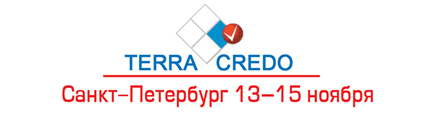 «СОВРЕМЕННЫЕ ТЕХНОЛОГИИ ИЗЫСКАНИЙ, ПРОЕКТИРОВАНИЯ, СТРОИТЕЛЬСТВАИ ГЕОИНФОРМАЦИОННОГО ОБЕСПЕЧЕНИЯ»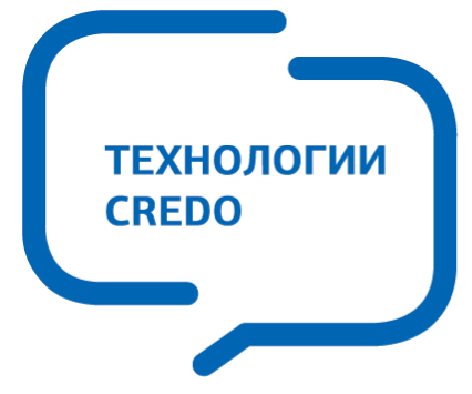 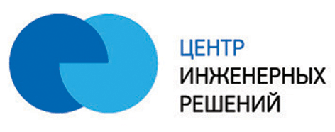 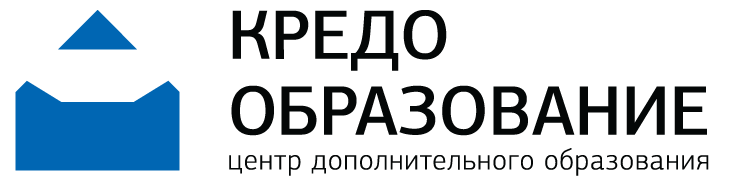 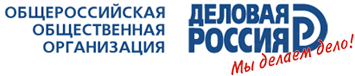 ПРОЕКТ ПРОГРАММЫ
(по состоянию на 15.10.12)13–15 ноябряСанкт-ПетербургГостиница «Москва»пл. А. Невского, 213 ноябряПленарное заседание. Торжественное открытие конференции.13—15 ноябряСекция «Инженерно-геодезические изыскания»Модератор: Рак И.Е.СеминарыОсвещение некоторых вопросов новых СНиП.Технологии лазерного сканирования в инженерных изысканиях. Компания «Триметари», г. Санкт-Петербург.Технологии использования беспилотных летательных аппаратов для получения 3D-моделей местности. Компания «ПЛАЗ», г. Санкт-Петербург.Современные промышленные технологии создания и обновления цифровых карт по данным ДЗЗ. ЗАО КБ «Панорама», г. Москва.Применение беспилотных авиационных комплексов в картографических целях. Научно-производственный центр «Мидивисана», г. Минск.Международная выставка Intergeo 2012: обзор новинок и подведение итогов . Компания «Эффективные технологии», г. Санкт-Петербург.О результатах полевых испытаний GPS/ГЛОНАСС-приемников нового поколения и о способах повышения точности и надежности результатов измерения. Компания «Эффективные технологии», г. Санкт-Петербург.Современные технологии доступа к материалам спутниковой съемки. ИТЦ «СканЭкс», г. Москва.Опыт установки спутниковых систем в г. Санкт-Петербурге. Комитет по АиГ Санкт-Петербурга.Технология обработки наблюдений за деформациями и осадками в системе CREDO РАСЧЕТ ДЕФОРМАЦИЙ.WEB-решения для расчетов стоимости инженерно-геодезических, инженерно-геологических изысканий и подготовки сметной документации в системе ГЕОСМЕТА.CREDO на мобильных устройствах.Система CREDO_DAT 4.1. Чтение протоколов уравнивания.Новое в программе ТРАНСКОР. Применение системы для установления (восстановления) ключей местных систем координат.Опыт использования современных технологий для решения различных задач.Технология работы с архивным картографическим материалом.Дуга Струве. Опыт компании «Кредо-Диалог» в сохранении геодезического наследия.О проекте сравнения современных геодезических измерений с измерениями, выполненными Струве.Создание ЦММ в комплексе CREDO на основе данных съемки беспилотного летательного аппарата. Мастер-класс по работе с CREDO на мобильных устройствах. Компания «Эффективные технологии», г. Санкт-Петербург.Представление и защита объектов, выставленных на VIII Международный конкурс производственных проектов, выполненных в CREDO, в номинации «Геодезия и топография»:Создание и ведение цифрового дежурного плана территорий Сибирского завода металлических конструкций и Сибирского завода «Энергопром». Новоселов Д.Б., ООО «Сибшахтостройпроект», г. Новокузнецк.Создание опорной сети на комплексе гидротехнических сооружений. Катасонов А.В., ОАО «СтавропольТИСИЗ», г. Ставрополь.Оценка русловых деформаций при изысканиях подводного перехода магистрального газопровода. Пономарев А.С., Уральский филиал ОАО «Гипроспецгаз», г. Екатеринбург.Реконструкция базы заказчика в г. Выктул. Поторопина В.Н., ЗАО «СТС Форум», г. Ухта.Объездная дорога от с. Кызыл-Токой через перевалы Ингырчак-Бель и Кайнама до медно-золоторудного месторождения Бозымчак. II пусковой комплекс. Участок ПК 310+00–ПК 400+80. Сламов Н.К., ПИИ «Кыргыздортранспроект», г. Бишкек.Секция «Инженерно-геологические изыскания»Модератор: Коледа С.А.Семинары:1.	Автоматизированная обработка инженерно-геологической информации в комплексе CREDO	Структура обмена данными между системами CREDO геологического направления. Расчет физико-механических свойств грунтов. Получение выходной документации (ведомости, чертежи). Ведение базы данных геологической информации.2.	Система CREDO ГЕОЛОГИЯ 1.1 – Часть 1	Исходная информация для создания инженерно-геологических моделей местности. Геологический классификатор. Скважины как объект баз данных.3.	Система CREDO ГЕОЛОГИЯ 1.1 – Часть 2	Создание и редактирование различных геологических моделей местности. Формирование геологического разреза по произвольной траектории и по профилям линейных объектов. Оформление и подготовка к выводу на печать геологических разрезов.4.	Взаимодействие системы CREDO ГЕОЛОГИЯ 1.1 с другими системами комплекса CREDO IIIИспользование геологических моделей в топографических и проектных системах. Параллельная работа нескольких специалистов над одним объектом. Подсчет объемов земляных работ с учетом разложения на грунты.5.	Перспективы развития автоматизации геологических изысканий. Новое в системе CREDO ГЕОЛОГИЯ.6.	Представление и защита объектов, выставленных на VIII Международный конкурс производственных проектов, выполненных в CREDO, в номинации «Инженерная геология». Обмен опытом специалистов.Инженерно-геологические изыскания для строительства резервуара 200 (некондиционной нефти) и резервуара 801 (кислой воды) для ТОО «Тенгизшевройл». АО НИПИ «Каспиймунайгаз», г. Атырау.Строительство автомобильной дороги Бишкек–Алматы. Участок км 184+300—км 189+800. ПИИ «Кыргыздортранспроект», г. Бишкек.Конвертация данных из системы CREDO_GEO в систему CREDO ГЕОЛОГИЯ на примере объекта «Вторая линия метрополитена в г. Екатеринбурге». ОАО «Уралгипротранс», г. Екатеринбург.Секция «Землеустройство и кадастр»Модератор: Кукареко И.С. Семинары:Формирование технических (межевых) планов с применением программного комплекса CREDO (CREDO_DAT 4.1, TRANSFORM, CREDO КАДАСТР).Подготовка межевых планов с использованием данных электронного документооборота Росреестра и представление в орган кадастрового учета готовых материалов в электронном виде.Типовые ошибки кадастровых инженеров при подготовке межевых и технических планов.Секция «Технология ведения цифрового топографического плана застроенной территории»Модератор: Карпов А.А.Семинары:1.	Концепция топографо-геодезического мониторинга территорий РФ. Правовые вопросы ведения цифрового дежурного инженерного топографического плана.2.	Цифровые модели местности инженерного назначения – информационная основа ведения дежурного топографического плана.3.	Применение комплекса CREDO для топографо-геодезического мониторинга территорий.4.	Основы взаимодействия муниципального дежурного топографического плана с государственными, муниципальными и ведомственными информационными системами.5.	Деятельность компании «Кредо-Диалог» по внедрению современных автоматизированных технологий ведения дежурных планов.Секция «Проектирование»Модератор: Каредин В.С.Секция «Проектирование»Модератор: Каредин В.С.Семинары:1.	Проектирование автомобильных дорог в системе CREDO ДОРОГИ 1.1Общие сведения. Интерфейс. Структура данных. Технология нового строительства.Общие сведения о возможностях системы при выполнении проектов ремонта и реконструкции. Технология выполнения ремонтных мероприятий.2.	Оценка проекта и 3D-визуализация в комплексе CREDO.Возможности оценки и 3D-визуализации проектных решений.3.	Использование программы Генплан 1.1 при проектирования автомобильных дорог, промышленных  объектов различного назначения,  объектов гражданского строительства.Создание плана организации рельефа (вертикальная и горизонтальная планировка, ситуационный план, расчет объемов работ и т.д.4.	Новые возможности автоматизированного проектирования и расчета дорожных одежд жесткого и нежесткого типов. Возможности программы РАДОН 3.1, проектирование и расчет дорожных одежд жесткого и нежесткого типов
5.      Применение инновационных строительных материалов в конструкциях дорожных одежд. Доклады производителей геосинтетических материалов. 5.	Использование программ CREDO ДИСЛОКАЦИЯ и CREDO ZNAK для разработки проектов организации дорожного движения. Возможности новой версии программы CREDO ZNAK. CREDO ДИСЛОКАЦИЯ - разработка проектов организации дорожного движения6.	Преимущества проектирования продольного профиля в системе CREDO ДОРОГИ.Новые возможности при проектировании продольного профиля. Перспективы развития функционала.7.	Представление и защита объектов, выставленных на VIII Международный конкурс конкурс производственных проектов, выполненных в CREDO, в номинациях:«Транспорт»:Скоростная магистраль общегородского значения непрерывного движения «Север–Юг» (Южная Жемчужина) в г. Одессе. Федорченко В.М., ООО «КОМПАС ПРОЕКТ», г. Одесса.Строительство автомобильной дороги Бишкек–Алматы. Участок км184+300–км 189+800. ПИИ «Кыргыздортранспроект», г. Бишкек.Автомобильная дорога Сары-Таш–Иркештам. Участок км 236–км 240 Туя Мурун. ПИИ «Кыргыздортранспроект», г. Бишкек.Реабилитация автомобильной дороги Ош–Баткен–Исфана. Участок км 199– км 232 (км 199+984 км 204 протяженностью 4 км). Чонкара-Баткен. ПИИ «Кыргыздортранспроект», г. Бишкек.Реабилитация автодороги Ош–Сары-Таш. Участок км 139–км 143. ПИИ «Кыргыздортранспроект», г. Бишкек.Объездная дорога от с. Кызыл-Токой через перевалы Ингырчак-Бель и Кайнама до медно-золоторудного месторождения Бозымчак. I пусковой комплекс, участок от моста р. Кок-Серек до КПП Бозымчак. ПИИ «Кыргыздортранспроект», г. Бишкек.«Генплан и развязки»:Камера приема очистного устройства. Проломов А.В., ЗАО «СТС Форум», г. Ухта.Установка подготовки нефти, газа и конденсата. Раевский В.Д., ЗАО «СТС Форум», г. Ухта.Сокольчик А.И., ПАО «Крымский содовый завод», г. Красноперекопск.Трехуровневая транспортная развязка на ул. М. Грушевского. Федорченко В.М., ООО «КОМПАС ПРОЕКТ», г. Одесса.Проектирование автомобильной развязки в разных уровнях. Юшин В.В., ООО «Транспроект», г. Новосибирск.Транспортная развязка на пересечении Южной магистрали и улицы Баха в г. Бишкек. ПИИ «Кыргыздортранспроект», г. Бишкек.Транспортная развязка на примыкании автодорог Белгород—Борисовка и Белгород—Ахтырка (км 44+437). Рами Хамад, ЧАО «Харьковский Промтранспроект».Строительство транспортной развязки МКАД–ул. Ташкентская в Минске. Шашков Д.В., ООО «Экомост», г. Минск.Мастер-классыОсобенности ремонтных мероприятий в системе CREDO ДОРОГИ 1.1. Нестандартные технологии.Частные случаи ремонта и реконструкции. Технология выполнения и настройка параметров для индивидуальных схем выравнивания и фрезерования. Расчет объемов.Внедрение технологий CREDO в текущий производственный процесс проектно-изыскательских организаций.Что такое внедрение? Преимущества. Цели и результаты. Структура проектов внедрения.Круглый стол на тему "Актуальные вопросы при проектировании автомобильных дорог. Перспективы развития функционала CREDO"Перспективы развития методов оптимизации продольного профиля, разработка функционала для проектирования пересечений и примыканий, особенности функционала для обустройства автомобильных дорог.Использование автоматизированных сценариев в CREDO III и создание собственных построений на языке программирования Python.Использование скриптов и создание сценариев запуска определенных групп команд для актуализации и перерасчета данных.Совместная работа над одним объектом в различных системах CREDO III: изыскатель–геолог–проектировщик.Преимущества и Технология работы в корпоративной базе данных. Рекомендации к применению. Демонстрация примеров в реальном времени на 3-х экранах .Повышение удобства работы пользователей при применении программных продуктов на платформе CREDO III.Изменения в интерфейсе и дополнительные возможности реализованные с целью повышения удобства работы пользователей в продуктах на платформе CREDO III. Обсуждение часто задаваемых вопросов.Опыт применения технологий CREDO при подготовке и выпуске рабочей документации.Создание чертежей и ведомостей на примере проектирования Трехуровневаой транспортной развязки на ул. М. Грушевского. Федорченко В.М., ООО «КОМПАС ПРОЕКТ», г. Одесса.  Технология использования решений CREDO Mobile в программном обеспечении электронных тахеометров.Некоторые особенности обработки GPS-измерений в CREDO_DAT Prfessional.Секция «Горное дело»Модератор: Ломако Л.С.Решение геологических задач в системе Майнфрэйм Геология+Геостатистика.Ведение маркшейдерских работ в системе Майнфрэйм Маркшейдерия.Планирование и БВР на открытых и подземных горных работах в системах комплекса МАЙНФРЭЙМ (открытые горные работы, подземные горные работы).Представление и защита объектов, выставленных на VIII Международный конкурс производственных проектов, выполненных в CREDO, в номинации «Горное дело»:Разработка месторождения строительного камня «Скальное 1» открытым способом. ООО «НТЦ «Геотехнологии», г. Челябинск.Доработка Учалинского месторождения подземным способом, подготовка к отработке Новоучалинского месторождения ОАО «Учалинский ГОК. Харисов Д.Р., Учалинский ГОК, г. Учалы.Перспективы развития автоматизации горного дела. Новое в комплексе МАЙНФРЭЙМ.Секция «Образование»Модераторы: Рак И.Е., Коледа С.А.Повышение квалификации специалистов производственных организаций. Программы обучения, предлагаемые АНО «ЦДО «КРЕДО-образование».Новые методы в обучении и повышении квалификации специалистов. Специфика использования и опыт применения дистанционного образования.Итоги обучения по курсу «Планирование транспортных развязок, расчет геометрических элементов дороги и операционный анализ» Дж. Лейча.Деятельность компании «Кредо-Диалог» в повышении профессиональной подготовки будущих специалистов.Участие в конференции бесплатное. Для проживания участникам конференции предлагаются номера в гостинице «Москва», 
г. Санкт-Петербургhttp://hotel-moscow.ru/ Заявки принимаются до 10 ноября 2012:e-mail: market@credo-dialogue.com, SPB@credo-dialogue.com http:// www.terra.credo-dialogue.com Тел/факс: +7 (499) 921-02-95Программа конференции будет дополняться. Более подробную информацию о мероприятии и формах участия можно получить на сайте конференции: www.terra.credo-dialogue.com, на сайтах организаторов, обратившись в оргкомитет конференции.